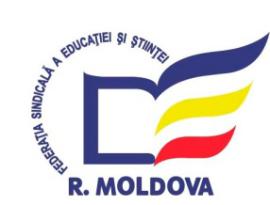 Consiliul Raional  Hâncești al Federației Sindicale a Educației și Științeior. Hâncești, str. Mihalcea Hâncu,126tel/fax: 0269-2-38-41Președinților comitetelor sindicale, organizatorilor sindicali din instituțiile de învățământ primar, gimnazial, liceal, profesional și de educație timpurie ale raionului Hâncești   Prin prezenta , Vă informăm  că , în conformitate cu Planul de activitate al Consiliului Raional Hâncești al Federației Sindicale a Educației și Științei pentru anul 2018, la data de 3 martie, în incinta salii de festivități a LT „M. Lomonosov” din orașul Hâncești se va desfășura ședința în plen a Consiliului Raional Hâncești al Federației Sindicale a Educației și Științei, cu următoarea ordine de zi:Cu privire la modificarea componenței Consiliului Raional Hâncești  al Federației Sindicale a Educației și Științei; Cu privire la mersul realizării și implementării prevederilor expuse în Domeniile prioritare de activitate ale FSEȘ pentru aniii 2015-2020;                                       Raportor - Cimpoieșu Ana, președinte CR al FSEȘ                                       Coraportori:   Ina Popescu, Lilia Bordeianu, Natalia Moimescu, Nadejda Rachiu3.  Cu privire la executarea bugetului sindical pe anul 2017 și aprobarea bugetului sindical pe 2018.                                        Raportor - Dubceac Ana, președintele Comisiei de cenzori  Începutul ședinței: ora  9.00  Înregistrarea participanților:  de la 8.30 - 9.00  Cheltuielele de deplasare tur-retur, diurnă, vor fi suportate din contul CR al FSEȘ.   Toți liderii sindicali vor prezenta Planul de activitate al organizației sindicale pentru anul 2018.   Președintele CR HÂncești al FSEȘ                          Ana Cimpoieșu